      Curriculum Vitae Full name: Phan Minh Duc Email: ducpm@ntu.edu.vnDepartment of Language PracticeFaculty of Foreign LanguagesNha Trang University02 Nguyen Dinh Chieu St., Nha Trang City, VietnamEDUCATION1980-1984: Student of Foreign Language Department, Hue University of Education.1986-1988: Puskin Sub-Institute Student Soviet Union (former) Ho Chi Minh City.9/1989 -12/1989: Trainee at the pedagogical university Gherxen-Leningrat - Former Soviet Union.September 1996 to September 1997: Trainee at the Russian Institute Puskin - Moscow – Russia.2005-2006: Hue University student of Science (2nd Bachelor's degree in English).2006-2008: Master of Education Management at Quy Nhon University.RESEARCH INTERESTS Linguistics ResearchRESEARCH EXPERIENCE Russian languageTEACHING RESPONSIBILITY  Undergraduate:  Teaching Russian  Graduate:PUBLICATIONS and PRESENTATIONS Journals: Presentations: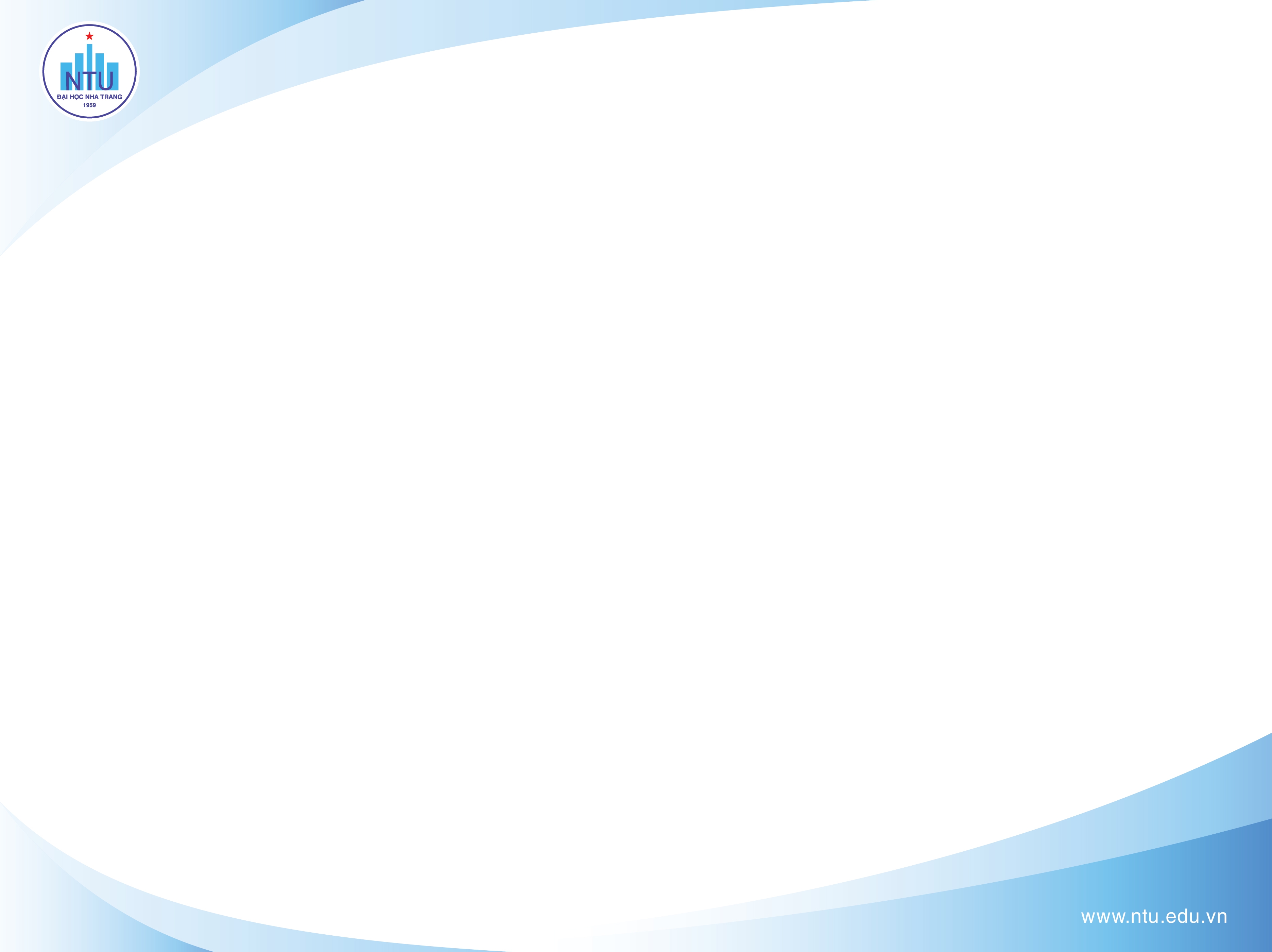 